宿州市市场监督管理局转发省局办公室关于进一步加强涉企违规收费整治切实减轻企业负担的通知各县、区市场监督管理局：为进一步规范涉企收费，减轻企业负担，现将《安徽省市场监督管理局关于进一步加强涉企违规收费整治切实减轻企业负担的通知》（皖市监办函〔2020〕258号）转发给你们，请结合实际认真贯彻执行，并于2020年11月27日前将工作总结纸质扫描版（加盖印章）及典型案例报送至我局。联 系 人：许浩联系电话：0557-3021211电子信箱：122455809@qq.com宿州市市场监督管理局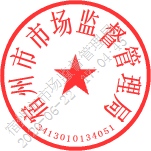 2020年6月22日